Candidature Vous êtes : Candidat jeune diplômé  Candidat en formation continue 		Nombre d’années d’expérience : Identité et coordonnéesMonsieur  	Madame  	Mademoiselle Nom: Prénom(s): N°: Rue : Code Postal :  			Ville :				Pays :	Téléphone. :			Portable :			e-mail :	Si vous résidez actuellement à l’étranger dans le cadre de vos études ou de votre travail, merci de nous préciser votre date de retour prévu en France :Né(e) le:					à :	Nationalité :	Situation de famille : 			Nombre d’enfants :	Renseignements annexes Profession du père : Profession de la mère : Profession du conjoint : Cursus	  A   B   C   D		Motivations :  A   B   C   D 			Recommendations :  A   B   C   D  Commentaries……………………………………………………………………………………………………………………………………………………...NG Formation En cas d’interruption au cours de votre formation, précisez les motifs (maladie, année de césure, activité professionnelle)Langues vivantes Situation actuelle  Etudiant(e) 	Date d’obtention du dernier diplôme :  Salarié(e), profession : Organisme employeur :  Demandeur d’emploi, depuis le : Dernière fonction occupée :  Autres, précisez : Pour les étudiants français en formation continue, demandez-vous un CIF / DIF ?     Oui      NonExpérience professionnelle Choix du parcours pour la candidature au MS IGE		 Alternance		 Temps plein          Ne sait pas encoreAutres candidatures Postulez-vous à d’autres formations que ce Mastère spécialisé ? 		 Oui 		 Non Si oui, lesquelles ? Pourquoi? Source d’information Par quel moyen avez-vous connu le MS IGE ? Internet 		 Affiche 		 Présentation dans mon établissement  Professeur :		 Ancien étudiant : Motivations Répondez aux questions suivantes sur une feuille à part.1. Quelles sont vos principales motivations pour intégrer cette formation ? 2. Comment vos domaines d’expertises peuvent-ils vous aider à analyser et résoudre un problème interdisciplinaire ? 3. Quel est votre projet professionnel ? En quoi pensez-vous que cette formation peut vous aider à concrétiser ce projet ? 4. Quels sont, selon vous, les trois principaux enjeux environnementaux auxquels est confronté votre pays ? 5. Quels sont les leviers d’action les plus efficaces pour améliorer la performance environnementale de votre pays ? Je certifie sur l’honneur l’exactitude de ces renseignements. Date :				Signature : Composition du dossier de candidature• La fiche de candidature 2020-2021 dûment remplie, datée et signée • Réponses aux questions de motivation• Un relevé officiel détaillé des notes obtenues au cours de vos trois dernières années d’études (en attendant un relevé officiel, envoyer un relevé partiel des notes actuellement connues) • Une copie du diplôme ou attestation provisoire de niveau Master 2 (pour tout autre titre équivalent, fournir également une description détaillée du programme officiel des études) • Une copie des résultats du TOEFL ou du TOEIC • Une photo d’identité récente • Un CV, avec nom, date et lieu de naissance, fonction ou situation actuelle, diplômes – compétences, expériences professionnelles (y compris stage, dates et lieux), publications… • Une photocopie de votre carte d’identité nationale ou passeport• Trois lettres de recommandations (professeurs et/ou employeurs), selon le modèle à téléchargerle dossier de candidature dûment complété accompagné de l’ensemble des pièces demandées doit  être envoyé en format numérique (.pdf) par mail à : secretariat@isige.mines-paristech.fr(nous accuserons réception de votre dossier, cas contraire : contactez-nous)Les lettres de recommandation doivent être envoyées directement par mail par leurs auteurs a  secretariat@isige.mines-paristech.frElles seront rapprochées de votre dossier a réception. N’attendez pas pour envoyer votre dossier de candidature.La candidature sera considérée comme définitive lors de la réception par mail du dossier complet et au moins 3 lettres de recommandation. Contact : secretariat@isige.mines-paristech.frTel 00 33 1 64 69 48 78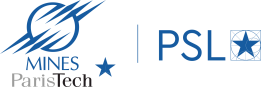 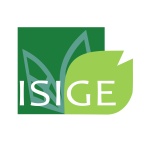 
Mastère Spécialisé® Expert en Environnement et Développement DurableOption « Ingénierie et Gestion de l’Environnement » IGEDossier de candidature 2020-2021Diplômes Etablissements, spécialitésRésultats obtenus AnnéeDoctorat MasterLicence Baccalauréat Autre Langue Niveau Niveau Anglais  TOEFL	Score :				 En cours  TOEIC 	Score :  Autre test       Précisez : 		              Score :  Autres justifications (expérience à l’étranger …) Native TOEFL	Score :				 En cours  TOEIC 	Score :  Autre test       Précisez : 		              Score :  Autres justifications (expérience à l’étranger …) NativeFrançais Ecrit : Bilingue / Courant / Bon / NotionsOral : Bilingue / Courant / Bon / NotionsAutre : Ecrit : Bilingue / Courant / Bon / NotionsOral : Bilingue / Courant / Bon / NotionsAutre : Ecrit : Bilingue / Courant / Bon / NotionsOral : Bilingue / Courant / Bon / NotionsDate et durée Fonction (activité) et niveau de responsabilité Organisme (nom et lieu) 